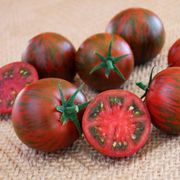 Cherry Purple Zebra (F1) Tomato2022 All-American Selections (AAS) Winner, this vigorous, multi-cluster, vining plant bears an impressive amount of 3–4-ounce round fruits over the course of a season, typically 150 to 200 cherry tomatoes per plant. Dark red fruit has green stripes and a deep mahogany interior, thin skin and moderately firm texture. The flavor is a rich, unique, complex blend of acidic and sweet, leaning sweet. Culture: Moist, humusy [sic], deep, fertile loamy soil. Sensitive to cold, so protect plants with cover if temperatures are expected to dip below 50°F. Mulching helps to moderate soil temperature and to maintain soil moisture.Spacing: Transplant seedlings 24 inches apart so that soil level is just below the lowest leaves. Indeterminate variety: Train to a vertical support and prune for best results.Irrigation: Water in early morning, ideally. Always avoid splashing water on the tomato leaves. Tip: Mark your calendar 70 days from the day of transplant, reminding yourself to reduce watering (by half) to concentrate sugars.Fertilization: Ensure abundant soil phosphorus for early high yields. Too much nitrogen causes rampant growth and soft fruits susceptible to rot. Abundant soil calcium prevents blossom end rot.Disease Resistance: High disease resistance to tomato mosaic virus ToMV, verticillium wilt Va/Vd, fusarium wilt Race 1, leaf mold A-E, late blight PH2/PH3, and intermediate resistance to tomato yellow leaf curl virus TYLCV and tomato spotted wilt virus TSWV. Maturity/Harvest: 80-85 days from transplantSeed source: https://parkseed.com/purple-zebra-tomato-seeds/p/52935-PK-P1/https://all-americaselections.org/product/tomato-purple-zebra/Tomatoes are compatible with basil, beans, chives, cucumbers, garlic, lettuce, marigolds, nasturtium, onion, parsley, and rosemary; all of which help control pests. Tomatoes are incompatible with broccoli, cauliflower, corn, and dill.  Carrots grown with tomatoes will have good flavor but stunted roots.  